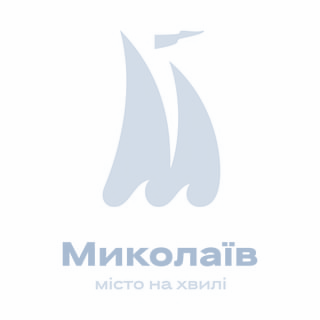 Додаток 6до СтратегіїПЕРЕЛІК МІСЬКИХ ПРОГРАМ РОЗВИТКУ №Оперативна ціль, на досягнення якої спрямована програмаНазва програми місцевого розвиткуПеріод реалізаціїВідповідальний за виконання (реалізацію)Виконавці (у разі визначення)Індикатори (показники) результативності  СТРАТЕГІЧНА ЦІЛЬ 1 «БЕЗПЕЧНА ТА СТІЙКА ГРОМАДА»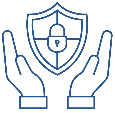   СТРАТЕГІЧНА ЦІЛЬ 1 «БЕЗПЕЧНА ТА СТІЙКА ГРОМАДА»  СТРАТЕГІЧНА ЦІЛЬ 1 «БЕЗПЕЧНА ТА СТІЙКА ГРОМАДА»  СТРАТЕГІЧНА ЦІЛЬ 1 «БЕЗПЕЧНА ТА СТІЙКА ГРОМАДА»  СТРАТЕГІЧНА ЦІЛЬ 1 «БЕЗПЕЧНА ТА СТІЙКА ГРОМАДА»  СТРАТЕГІЧНА ЦІЛЬ 1 «БЕЗПЕЧНА ТА СТІЙКА ГРОМАДА»  СТРАТЕГІЧНА ЦІЛЬ 1 «БЕЗПЕЧНА ТА СТІЙКА ГРОМАДА»1.1Фізична безпека людини  Комплексна Програма «Сприяння діяльності правоохоронних органів на території міста Миколаєва на 2020-2024 роки» 2020-2024Відділ з організації оборонної і мобілізаційної роботи та взаємодії з правоохоронними органами Миколаївської міської ради Адміністрації районів Миколаївської міської радиДУ «Центр обслуговування підрозділів Національної поліції України»Управління стратегічних розслідувань в Миколаївській області Департаменту стратегічних розслідувань Національної поліції УкраїниУправління Департаменту внутрішньої безпеки Національної поліції УкраїниВиконавчий комітет Миколаївської міської радиУправління комунального майна Миколаївської міської радиГоловне управління Національної поліції в Миколаївській областіУправління патрульної поліції в Миколаївській області Департаменту патрульної поліціїУправління Служби безпеки України в Миколаївській областіВійськова частина 3039Управління боротьби з наркозлочинністю в Миколаївській областіДУ «Миколаївський слідчий ізолятор»Кількість кримінальних правопорушень, за якими особам повідомлено про підозру, з числа зареєстрованих Питома вага розкритих кримінальних правопорушень, пов’язаних з незаконним обігом (розповсюдженням) наркотичних речовин, % Рівень злочинності на 10 тис. чол. Комплексна Програма «Сприяння оборонній і мобілізаційній готовності міста Миколаєва на 2021–2024 роки»  (зі змінами)2021-2024Відділ з організації оборонної і мобілізаційної роботи та взаємодії зправоохоронними органамиМиколаївської міської радиАдміністрації районів Миколаївська міська рада  Сектор захисту інформації Миколаївської міської радиМиколаївський обласний територіальний центр комплектування та соціальної підтримки та районні територіальні центри комплектування та соціальної підтримки, які знаходяться на території  міста МиколаєваВиконавчий комітет Миколаївської міської радиВійськові частини, державні організації (установи, заклади), які здійснюють діяльність у сфері оборони - платники податку на доходи фізичних осіб з грошового забезпечення, грошових винагород та інших виплат до бюджету Миколаївської міської територіальної громадиКількість порушень законодавства щодо охорони державної таємниці та технічного захисту інформації під час роботи з секретними мобілізаційними документами Запобігання розголошення секретної інформації у сфері оборони та мобілізаційних питань та втратам матеріальних носіїв секретної інформації Кількість елементів системи оповіщення, збору та відправки мобілізаційних ресурсів в особливий період Міська цільова соціальна програма забезпечення цивільного захисту м.Миколаєва на 2020-2024 роки (зі змінами)2020-2024Управління з питань надзвичайних ситуацій та цивільного захисту населення Миколаївської міської радиВиконавчий комітет Миколаївської міської радиДепартамент житлово-комунального господарства Миколаївської міської радиДепартамент праці та соціального захисту населення Миколаївської міської радиУправління у справах ветеранів війни, внутрішньо переміщених осіб Миколаївської міської радиУправління освіти Миколаївської міської радиУправління охорони здоров’я Миколаївської міської радиАдміністрації районів Миколаївської міської радиУправління культури та охорони культурної спадщини Миколаївської міської радиКП ММР “Захист”Рівень готовності реконструкції міської системи централізованого оповіщення про загрозу або виникнення надзвичайної ситуації, %Проведення комплексу заходів, спрямованих на виявлення та запобігання надзвичайним ситуаціям техногенного та природного характеру, од.Забезпечення працівників органів місцевого самоврядування та територіальних формувань цивільного захисту індивідуального захисту, %Проведення ремонтних робіт у захисних спорудах цивільного захисту комунальної форми власності, кількість, % Наповненість матеріального резерву міста відповідно до номенклатури, %Охоплення аудиторії радіостанції/телеканалу інформаційним повідомленням, %1.3Екологічна безпека     Міська цільова екологічна програма на 2023-2027 роки міста Миколаєва 2023-2027Департамент житлово-комунального господарства Миколаївської міської радиКП «ЕЛУ автодоріг»МКП «Миколаївводоканал»КУ «Агенція розвитку Миколаєва»КП ММР «Миколаївські парки»Виконавчі органи Миколаївської міської радиБудівництво 8 очисних споруд на випусках зливових колекторів у р. Південний Буг та р. Інгул у м. МиколаєвіВиконання проєктних розробок екологічного спрямування – 15 одиниць1.5Енергетична безпекаПрограма часткової компенсації вартості закупівлі електрогенераторів та портативних електростанцій для забезпечення потреб співвласників багатоквартирних будинків Миколаївської міської територіальної громади під час проходження опалювального сезону 2023-2024 років 2023-2024Департамент енергетики, енергозбереження та запровадження інноваційних технологій Миколаївської міської радиДепартамент енергетики, енергозбереження та запровадження інноваційних технологій Миколаївської міської радиКУ ММР «Центр енергоефективності міста Миколаєва»Об’єднання співвласників багатоквартирних будинків, управляючі компанії (управителі), виконавці житлових послуг будинків, а також ЖБК м. МиколаєваЗабезпечення співвласників багатоквартирних будинків аварійним електропостачанням для уможливлення функціонування (часткове функціонування) внутрішньобудинкових систем, у тому числі опалення у випадку відсутності електропостачанняМіська Програма енергозбереження «Теплий Миколаїв» на 2017-2024 роки (зі змінами)2017-2024Департамент енергетики, енергозбереження та запровадження інноваційних технологій Миколаївської міської радиДепартамент енергетики,  енергозбереження та запровадження інноваційних технологій Миколаївської міської радиВиконання цілей Програми, повне освоєння бюджету Програми СТРАТЕГІЧНА ЦІЛЬ 2 «КОМФОРТНА ГРОМАДА»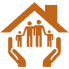  СТРАТЕГІЧНА ЦІЛЬ 2 «КОМФОРТНА ГРОМАДА» СТРАТЕГІЧНА ЦІЛЬ 2 «КОМФОРТНА ГРОМАДА» СТРАТЕГІЧНА ЦІЛЬ 2 «КОМФОРТНА ГРОМАДА» СТРАТЕГІЧНА ЦІЛЬ 2 «КОМФОРТНА ГРОМАДА» СТРАТЕГІЧНА ЦІЛЬ 2 «КОМФОРТНА ГРОМАДА»2.1Якісні муніципальні послугиПрограма реформування та розвитку житлово-комунального господарства міста Миколаєва на 2020-2024 роки 2020-2024Департамент житлово-комунального господарства Миколаївської міської радиАдміністрації районів Миколаївської міської радиУправління комунального майна Миколаївської міської радиДепартамент внутрішнього фінансового контролю, нагляду та протидії корупції Миколаївської міської ради та функціонально підпорядковані комунальні унітарні підприємства, які належать до територіальної громади міста Миколаєва, підприємства та організації інших форм власностіПідвищення ефективності та надійності функціонування житлово-комунальних систем життєзабезпечення населення міста                                                                     Міська цільова програма «Оновлення інфраструк-тури водопостачання та водовідведення в місті Миколаїв на 2019-2033 рр.» 2019-2033Департамент житлово-комунального господарства Миколаївської міської ради МКП “Миколаївводоканал”Забезпечення надійної роботи системи водопостачання та водовідведення міста Миколаїв. Підвищення якості послуг з питного водопостачання та водовідведенняПрограма «Доступна вода» на 2024 рік 2024Департамент житлово-комунального господарства Миколаївської міської ради ОКП «Миколаївоблтеплоенерго» Комунальне підприємство Миколаївської міської ради «ДЄЗ «Пілот»Управління охорони здоров’я Миколаївської міської радиАдміністрації районів Миколаївської міської радиРелігійні організації та громадиЗабезпечення базових потреб мешканців Миколаївської міської територіальної громади та безперебійної подачі централізованого водопостачання та водовідведення, беручи до уваги значні пошкодження мереж водопостачання та водовідведення, що утворилися внаслідок надзвичайної ситуації воєнного характеруПрограма з відшкодування витрат на відновлення внутрішньобудинкових мереж водопостачання співвласникам              багатоквартирних будинків м. Миколаєва на 2023-2024 роки 2023-2024Департамент житлово-комунального господарства Миколаївської міської радиСпіввласники багатоквартирних будинківЗалучення співвласників багатоквартирних будинків до участі у  відновленні внутрішньобудинкових мереж водопостачанняПрограма поводження з котами і собаками та регулювання чисельності безпритульних тварин гуманними методами у  м. Миколаєві на 2020-2024 роки 2020-2024Департамент житлово-комунального господарства Миколаївської міської радиКП ММР “Центр захисту тварин” Адміністрації районів Миколаївської міської радиГоловне управління Національної поліції в Миколаївській області Управління патрульної поліції в Миколаївській областіУправління освіти Миколаївської міської радиМиколаївське міське управління ГУ Держпродспоживслужби в Миколаївській областіГромадські організації м. Миколаєва (за узгодженням)Ветеринарні клініки    м. Миколаєва(за узгодженням)Засоби масової інформації(за узгодженням)Кількість безпритульних тварин, яких планується відловити – 6077 (за 5 років), 1000 (2024 р.)Кількість безпритульних тварин, яких планується утримувати, стерилізувати, ідентифікувати та повернути на попереднє місце існування – 5227 (за 5 років), 700 (2024 р.)Кількість безпритульних тварин, яких планується утримувати, стерилізувати, ідентифікувати та передати новим власникам - 2650 (за 5 років), 300 (2024 р.)Програма розвитку комунального автобусного транспорту міста Миколаєва на 2024-2026 роки 2024-2026Управління транспортного комплексу, зв’язку та телекомунікацій Миколаївської міської радиУправління транспортного комплексу, зв’язку та телекомунікацій Миколаївської міської радиМодернізація автобусного депоПридбання щонайменше 20 автобусівОптимізація пасажирських маршрутів 2.2Забезпечення житломПрограма забезпечення  молодих сімей та одиноких молодих громадян м.Миколаєва житлом на період з 2018 по 2026 роки (зі змінами)2018-2026Відділення Держмолодьжитла «Миколаївське регіональне управління»Відділення Держмолодьжитла «Миколаївське регіональне управління»Виконавчий комітет Миколаївської міської радиДепартамент фінансів Миколаївської міської радиУправління молодіжної політики Миколаївської міської радиВідділ обліку та розподілу житла Миколаївської міської радиКП ММР «Капітальне будівництво міста Миколаєва»Управління капітального будівництва Миколаївської міської радиКількість наданих пільгових кредитівКількість забезпечених житлом молодих сімей та одиноких молодих громадян, од.Рівень забезпечення житлом молодих сімей та одиноких молодих громадян, % (до потреби)2.3Здорове життя для всіхМіська програма «Фізична культура і спорт» на 2022-2025 роки 2022-2025Управління у справах фізичної культури і спорту Миколаївської міської радиУправління освіти Миколаївської міської радиСлужба у справах дітей Миколаївської міської радиВідділ інформаційного забезпечення департаменту міського голови Миколаївської міської радиДепартамент праці та соціального захисту населення Миколаївської міської радиАдміністрації районів Миколаївської міської радиУправління молодіжної політики Миколаївської міської радиЗалучення дітей та молоді до занять у дитячо-юнацьких спортивних школах, створення умов для розвитку резервного спорту та ефективного поповнення складу національних збірних команд України, поступове зростання власних надходжень від господарської та іншої діяльності,оновлення форм та методів роботи спортивних закладівПрограма відпочинку дітей на 2022-2024 роки 2022-2024Служба у справах дітей Миколаївської міської радиВиконком Миколаївської міської радиСлужба у справах дітей Миколаївської міської радиУправління освіти Миколаївської міської радиУправління охорони здоров’я Миколаївської міської радиДепартамент праці та соціального захисту населення  Миколаївської міської радиУправління з питань культури та охорони культурної спадщини Миколаївської міської радиУправління у справах фізичної культури і спорту Миколаївської міської ради Адміністрації районів Миколаївської міської радиОрганізації усіх форм власностіЗбільшення фінансування для забезпечення відпочинком дітей, які потребують особливої соціальної уваги та підтримкиЗбільшення кількості дітей, яким надані послуги з відпочинкуПрограма розвитку та  підтримки комунальних закладів охорони здоров’я Миколаївської міської ради та надання медичних послуг, понад обсяг передбачений програмою державних гарантій медичного обслуговування населення, на 2023-2025 роки2023-2025Управління охорони здоров’я  Миколаївської міської радиУправління охорони здоров’я Миколаївської міської радиКомунальні некомерційні підприємства, які  підпорядковані управлінню охорони здоров’я Миколаївської міської радиПідвищення якості та ефективності надання медичної допомоги мешканцям міста МиколаєваПоліпшення матеріально-технічної бази закладів охорони здоров’яАктивізація  заходів щодо покращання медичної та соціальної реабілітації хворих, умов їх перебування в соціуміЗміцнення   здоров’я  всіх верств	населення, збільшення тривалості активного життя, поліпшення демографічної ситуаціїМіська програма «Соціальний захист» на 2024-2026 роки» 2024-2026Департамент праці та соціального захисту населення Миколаївської міської радиДепартамент праці та соціального захисту населення Миколаївської міської радиВиконавчий комітет Миколаївської міської радиАдміністрації районів Миколаївської міської радиУправління охорони здоров’я Миколаївської міської радиУправління патрульної поліції в Миколаївській областіУправління з питань надзвичайних ситуацій та цивільного захисту населення Миколаївської міської радиГоловне управління Національної поліції в Миколаївській областіМіський територіальний центр соціального обслуговування (надання соціальних послуг)Міський центр комплексної реабілітації для дітей та осіб з інвалідністюЦентр реінтеграції бездомних осібКомунальна установа «Міський геріатричний будинок милосердя імені Святого Миколая» Громадські організаціїВиплата компенсації фізичній особі на надання соціальних послуг з доглядуПідвищення рівня матеріальної забезпеченості громадянСтворення умов для інтеграції у суспільстві осіб з обмеженими можливостямиКомплексна програма підтримки Захисників і Захисниць України, членів їх сімей та членів сімей загиблих (померлих) Захисників і Захисниць України м. Миколаєва на 2024-2026 роки 2024-2026Управління у справах ветеранів війни, внутрішньо переміщених осіб Миколаївської міської радиУправління охорони здоров’я  Миколаївської міської радиУправління з питань культури та охорони культурної спадщини Миколаївської міської радиДепартамент житлово-комунального господарства Миколаївської міської радиДепартамент економічного розвитку  Миколаївської міської радиМиколаївський міський центр підтримки ветеранів війниНадання різних видів допомог Захисникам і Захисницям України, членам сімей загиблих (померлих) Захисників і Захисниць України2.4Згуртованість та культурний розвитокМіська програма з національно-патріотичного виховання на 2022-2024 роки 2022-2024Управління у справах ветеранів війни, внутрішньо переміщених осіб  Миколаївської міської радиУправління освіти Миколаївської міської радиУправління молодіжної політики Миколаївської міської радиУправління з питань культури та охорони культурної спадщини Миколаївської міської радиДепартамент житлово-комунального Миколаївської міської ради господарства Департамент міського голови Миколаївської міської радиКількість знакових, пам’ятних та історичних свят, подій, од. Кількість відвідувачів зазначених подій, осібЗміцнення патріотичного духу в суспільствіКількість виготовлених і розміщених стендів та інформаційно-агітаційної продукції для забезпечення проведення заходів національно-патріотичного виховання в м. Миколаїв та підтримки військовослужбовців Збройних сил України, працівників правоохоронних органів, бійців сил територіальної оборони Збройних сил України, Державної служби України з надзвичайних ситуацій, та інших осіб, які виконували свій службовий обов’язок Міська Програма розвитку і функціонування української мови у м. Миколаєві на 2023-2025 роки 2023-2025Управління з питань культури та охорони культурної спадщиниМиколаївської міської ради Департамент забезпечення діяльності виконавчих органів Миколаївської міської радиДепартамент економічного розвитку Миколаївської міської радиДепартамент архітектури та містобудування Миколаївської міської радиМіський територіальний центр соціального обслуговування (надання соц. послуг)КУ «Міський центр комплексної реабілітації для дітей та осіб з інвалідністю»Управління освіти Миколаївської міської радиУправління у справах фізичної культури і спорту Миколаївської міської радиУправління охорони здоров’я Миколаївської міської радиУправління транспортного комплексу, зв’язку та телекомунікацій Миколаївської міської ради Адміністрації районів Миколаївської міської ради Департамент праці та соціального захисту населення Миколаївської міської ради Заклади культури клубного типуЦентралізовані бібліотечні системи (ЦБС) для дітей та дорослих, мистецькі школиЗаклади загальної середньої освітиЗаклади професійної (професійно-технічної) освіти Кількість постанов аматорськими театрами україномовних спектаклів за творами українських або зарубіжних авторів, од.Кількість фестивалів, культурно-масових заходів, мистецьких подій, конкурсів, які презентують на широкий загал та популяризують традиційну та сучасну українську культуру, у т. ч. україномовний культурний продукт, од.Кількість проведених книжкових фестивалів, ярмарків, флешмобів, виставок, заходів з популяризації читання, популяризації творчості українських письменників, у т.ч. тих, що представляють місто та область, од.Кількість проведених в закладах культури культурно-просвітницьких заходів, спрямованих на популяризацію української мови, культури та історії України, од.Рівень поповнення фондів бібліотек закладів загальної середньої освіти україномовною пізнавальною та художньою літературою, %Міська комплексна програма «Культура та охорона культурної спадщини» на 2021-2025 роки 2021-2025Управління з питань культури та охорони культурної спадщиниМиколаївської міської радиВиконком Миколаївської міської ради Адміністрації районів Миколаївської міської радиДепартамент житлово-комунального господарства Миколаївської міської ради Заклади, підприємства та установи культури міста, інші зацікавлені організації, установи та підприємства містаРівень матеріально-технічного забезпечення закладів культури, % до потребиРівень поповнення бібліотечних фондів, % до потребиКількість проведених заходів в закладах клубного типу, од.Кількість клубних формувань та  аматорських колективів, од. (щорічно порівняно з попереднім роком)Кількість учнів, які отримують освіту у школах естетичного виховання, осібКількість учнів, які вступили до вищих навчальних закладів мистецького спрямування, осібФункціонування та розвиток зоопарку (так/ні)Кількість відвідувачів, осібКількість  видів тварин, од.Рівень залучення громадян до культурних заходів, %2.5Якісна освітаМіська комплексна програма «Освіта» на 2022-2024 роки2022-2024Управління освітиМиколаївської міської радиУправління капітального будівництва Миколаївської міської ради Заклади дошкільної, загальної середньої освіти, позашкільної освітиСтворення відкритої освітньої системи, що відповідає вимогам суспільства; забезпечення умов для саморозвитку дітей, усвідомлення, визначення ними своїх можливостей і життєвих цінностей, виховання свідомих громадянКількість закладів дошкільної освіти, од.Кількість дітей, охоплених дошкільною освітою, з них, з особливими освітніми потребами, одКількість закладів загальної середньої освіти, одКількість учнів охоплених освітою, з них з особливими освітніми потребами, одКількість закладів професійної (професійно- технічної) , передвищої освіти, од.Кількість учнів(студентів), охоплених професійним навчанням, передвищою освітою, од.Кількість закладів позашкільної освіти, одКількість інклюзивно-ресурсних центрів, од.Міська комплексна програма захисту прав дітей «Діти Миколаєва» на 2022-2024 роки 2022-2024Служба у справах дітейМиколаївської міської радиВиконавчий комітет Миколаївської міської ради Департамент праці та соціального захисту населення Миколаївської міської радиДепартамент житлово-комунального господарства Миколаївської міської ради.Департамент енергетики, енергозбереження та запровадження інноваційних технологій Миколаївської міської ради Управління з питань культури та охорони культурної спадщини Миколаївської міської радиУправління капітального будівництва Миколаївської міської радиУправління освіти Миколаївської міської радиУправління охорони здоров’я Миколаївської міської радиУправління молодіжної політики Миколаївської міської радиМиколаївський міський центр соціальних службВідділ обліку та розподілу житла Миколаївської міської радиЗбільшення кількості прийомних сімей та дитячих будинків сімейного типуЗбільшення кількості надання соціальних послуг сім’ям з дітьми, які перебувають у складних життєвих обставинахСТРАТЕГІЧНА ЦІЛЬ 3 «КОНКУРЕНТНА ГРОМАДА»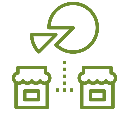 СТРАТЕГІЧНА ЦІЛЬ 3 «КОНКУРЕНТНА ГРОМАДА»СТРАТЕГІЧНА ЦІЛЬ 3 «КОНКУРЕНТНА ГРОМАДА»СТРАТЕГІЧНА ЦІЛЬ 3 «КОНКУРЕНТНА ГРОМАДА»СТРАТЕГІЧНА ЦІЛЬ 3 «КОНКУРЕНТНА ГРОМАДА»СТРАТЕГІЧНА ЦІЛЬ 3 «КОНКУРЕНТНА ГРОМАДА»3.1Логістичний хабКонцепція розвитку річок та маломірного судноплавства у місті Миколаєві на 2019-2030 роки 2019-2030-Виконавчі органи Миколаївської міської радиІнститути громадянського суспільства Підприємства, комунальні підприємства, установи Миколаївської міської радиРозроблено  середньострокові цільові програми, так/ні3.2Центр  інновацій та нових індустрій Міська  Програма організації підтримки і реалізації стратегічних ініціатив та підготовки проектів  розвитку  міста Миколаєва на період 2016-2025 років (зі змінами) 2016-2025КУ ММР «Агенція розвитку Миколаєва» Виконавчі органи Миколаївської міської ради у відповідності до повноваженьКомунальні підприємства Миколаївської міської радиСприяння реалізації стратегічних ініціатив, розробка та залучення фінансування для проєктів3.5Місто силиМіська Програма забезпечення житлом військовослужбовців військових частин Миколаївського гарнізону – платників податку на доходи фізичних осіб з грошового забезпечення, грошових винагород та інших виплат до бюджету Миколаївської міської територіальної громади та членів їх сімей на 2023-2025 роки 2023-2025Відділ обліку та розподілу житла Миколаївської міської радиВідділ обліку та розподілу житла Миколаївської міської радиКількість придбаних квартир, од.Рівень задоволення потреб (частка придбаних квартир відносно до потреби), %3.6Креативна молодьМіська цільова програма «Молодіжна політика» на 2022-2025 роки 2022-2025Управління молодіжної політики Миколаївської міської радиВиконавчий комітет Миколаївської міської радиМиколаївський міський центр соціальних службРада з питань молодіжної політики при міському головіДепартамент житлово-комунального господарства Миколаївської міської радиІнститути громадянського суспільстваКількість місцевих заходів державної політики у молодіжній сфері (од.) з них:-освітньо-виховні;- культурологічніКількість учасників місцевих заходів державної політики у молодіжній сфері (осіб), з них:-освітньо-виховні;- культурологічніКількість фахівців, які отримали знання з роботи з молоддю поза системою освіти (осіб)Середні витрати на проведення одного місцевого заходу державної політики у молодіжній сфері (грн)Кількість молоді охопленої місцевими заходами державної політики у молодіжній сфері, від загальної кількості молоді у місті (%)Збільшення кількості молоді з якою проведено роботу з відповідного напряму діяльності, порівняно з минулим роком (%)Кількість відзначених молодих людей на місцевому рівні (у розрізі видів відзнак), у тому числі (осіб):- чоловіків - жінокСТРАТЕГІЧНА ЦІЛЬ 4 «ГРОМАДА ЕФЕКТИВНОГО ПАРТНЕРСТВА»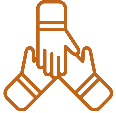 СТРАТЕГІЧНА ЦІЛЬ 4 «ГРОМАДА ЕФЕКТИВНОГО ПАРТНЕРСТВА»СТРАТЕГІЧНА ЦІЛЬ 4 «ГРОМАДА ЕФЕКТИВНОГО ПАРТНЕРСТВА»СТРАТЕГІЧНА ЦІЛЬ 4 «ГРОМАДА ЕФЕКТИВНОГО ПАРТНЕРСТВА»СТРАТЕГІЧНА ЦІЛЬ 4 «ГРОМАДА ЕФЕКТИВНОГО ПАРТНЕРСТВА»СТРАТЕГІЧНА ЦІЛЬ 4 «ГРОМАДА ЕФЕКТИВНОГО ПАРТНЕРСТВА»4.1Відкрита влада Міська комплексна Програма «Інформатизація та розвиток електронного урядування» на 2020-2025 роки» (із змінами та доповненнями) 2020-2025Відділ стандартизації та впровадження електронного врядування Миколаївської міської радиВідділ стандартизації та впровадження електронного врядуванняКП «Міський інформаційно-обчислювальний центр»Сучасний засіб інформування громадян про роботу міської владиПоліпшений рівень безпеки, розвиток аналітичних систем моніторингуЄдина інформаційна платформа взаємодії з мешканцями містаТехнологічна платформа для розміщення міських IT-системПоліпшений стан безпеки інформації в інформаційних системах містаЗабезпечення гарантованого рівня довіриМодернізований реєстр територіальної громади містаМодернізація, технічний супровід існуючих та створення нових геоінформаційних систем на базі інтерактивних карт для відображення та аналітики інформації у вигляді окремих шарів данихПодальша інтеграція всіх  електронних систем керування громадським транспортом з метою покращення його роботиМіська цільова програм розвитку інформаційно-комунікативної сфери міста Миколаєва на 2020-2024 роки  2020-2024Департамент міського  голови Миколаївської міської радиВиконавчий комітет Миколаївської міської радиГоловні розпорядники бюджетних коштів Миколаївської міської ради КП ТРК “МАРТ”Збільшення кількості підписників сторінки Миколаївської міської ради у соціальних мережах:- Facebook: з 6648 станом на 01.01.2020 до 18000 станом на 31.12.2024;- Instagram: до 11300 підписників (сторінка була створена у 2019 році);- Telegram: до 23000 підписників (сторінка була створена у 2021 році);-Youtube: з 978 підписників станом на 01.01.2020 до 1800 підписників станом на 31.12.2024Збільшення кількості інформаційних повідомлень в розділі «Новини» Інтернет-порталу «Миколаївська міська рада» з 9505 станом на 01.01.2023 до 18300 станом на 31.12.2024Програма професійного навчання, підготовки та підвищення кваліфікації посадових осіб місцевого самоврядування та депутатів Миколаївської міської ради на 2023-2025 роки 2023-2025Відділ кадрівМиколаївської міської радиВиконавчий комітет Миколаївської міської ради Національна академія державного управління при Президентові України та її регіональні інститути (за погодженням)Професійне навчання, підготовка та підвищення кваліфікації посадових осіб місцевого самоврядування та депутатів Миколаївської міської ради